09/06 RM 02539MS – Excel 2007ATIVIDADE – PÁGINA: 331) Encontre os navios na planilha e ganhe a Batalha Naval.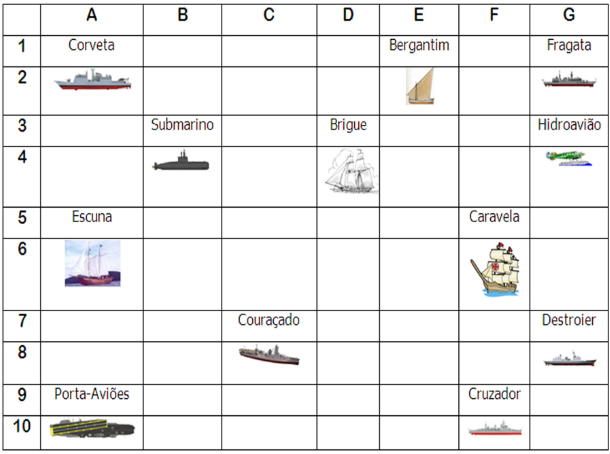 Escreva as células das imagens dos navios:Bergantim: e2                  Brigue: d4                   Caravela: f6Couraçado: c8                 Cruzador:  f10             Corveta: a233 Destroier:  g8                   Escuna: a6                   Fragata: g2Submarino: b4                 Porta Aviões: a10          Hidroavião: g4MS – Excel 2007ATIVIDADE – PÁGINA: 342) Faça as seguintes operações matemáticas na planilha do Excel: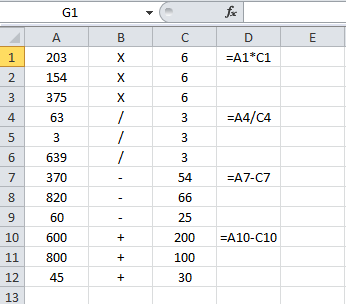 203 X 6 =  33                      154 x 6 =  25            375 X 6 =62 63 : 3 =21                             3 : 3 = 1                     639 : 3 =213 370 - 54 =316                        820 – 66 = 754            60 - 25 =35600 + 200 = 800            800 + 100 = 900         45 + 30 =75